Concurso de LogotipoCampamento Nacional 2017 – Movimiento Scout del UruguayUn logotipo es un diseño que expresa de una manera gráfica y clara una idea que representará en este caso al Campamento Nacional del Movimiento Scout del Uruguay. Por eso, el diseño debe ser sencillo, moderno, atractivo y representarnos en dicha actividad.BASES DEL CONCURSO:1.- Quienes participan: Podrán intervenir todos los educandos lobatos, scouts, pioneros, rover o Educadores que integran el Movimiento Scout del Uruguay y tengan la anualidad 2015 paga.2- Condiciones de participación:Se podrá participar en forma individual o en equipo.Cada participante podrá presentar todos los trabajos que desee, debiendo en tal caso hacerlo por separado según los criterios que se establecen en el punto Nº 3. No se admitirán trabajos que no se ajusten a las bases, sean entregados fuera de plazo o posean marcas identificatorias que puedan develar la identidad del, o los autores. 3- Presentación de los trabajos: Cada trabajo podrá ser presentado:En papel (Hoja A4 a color) dentro de un sobre manila cerrado y rotulado: “Concurso de Logotipo - “Campamento Nacional“ en la secretaría nacional.Formato digital: impreso en un papel A4 y en un soporte (cd, dvd, pendrive) dentro de un sobre manila cerrado y rotulado: “Concurso de Logotipo - “Campamento Nacional“ en la secretaría nacional.En cualquier caso se deberá adjuntar en el sobre otro sobre cerrado donde figuren los siguientes datos de él ó de los participantes:Nombre completoDocumento de IdentidadGrupo Scout al que perteneceCalidad de miembro del M.S.U. (Lobato, Scout, Pionero, Rover, Educador, Colaborador)Dirección y teléfonoEl logo deberá tener un máximo de 4 colores e incluir necesariamente el texto:TINGÓ“la alegría del encuentro”El logo, a su vez, podrá incluir si el diseñador lo desea diferentes logos o  leyendas como:Logo oficial del Movimiento Scout del Uruguay2017Enero 2017Campamento NacionalCampamento Nacional 2017Segundo Campamento NacionalScoutsLa técnica de diseño es libre (pudiendo llevar adelante cualquiera de las opciones indicadas en el Anexo). 4- Plazo de presentación de los trabajos:Los trabajos podrán entregarse en la Secretaría Nacional del M.S.U. – Casa Scout - ya sea en forma personal o por correo postal, hasta el 19 de octubre a las 21 horas.5- Jurado: El jurado estará integrado por un miembro del Área de Imagen y Comunicación del MSU, dos integrantes del área de Comunicación del Campamento Nacional, un miembro del Consejo Directivo del MSU.6- Fallo: El jurado emitirá su fallo dentro de los 5 días hábiles siguientes a la fecha de cierre de la recepción de trabajos. El mismo será inapelable y el jurado podrá declarar desierto el presente llamado. Dicho fallo será comunicado personalmente y publicado en los medios oficiales del Movimiento Scout del Uruguay.El o los autores del trabajo seleccionado recibirán como estímulo un premio que consta de: MOCHILA  DE CAMPING DOITE CONIFRA ( 50 Litros) o similar.7- Propiedad y destino de los trabajos: Los trabajos quedarán en propiedad del M.S.U., pudiéndose realizar las modificaciones que tanto el Área de Imagen y Comunicación del MSU como el Equipo de Comunicación del Campamento Nacional estime conveniente. El M.S.U. se compromete a difundir la identidad del o los autores.8- Aceptación de las bases: La participación en este concurso implica de hecho la total conformidad con las presentes bases. El M.S.U. agradece desde ya la participación de todos los concursantes.AnexoFigura 1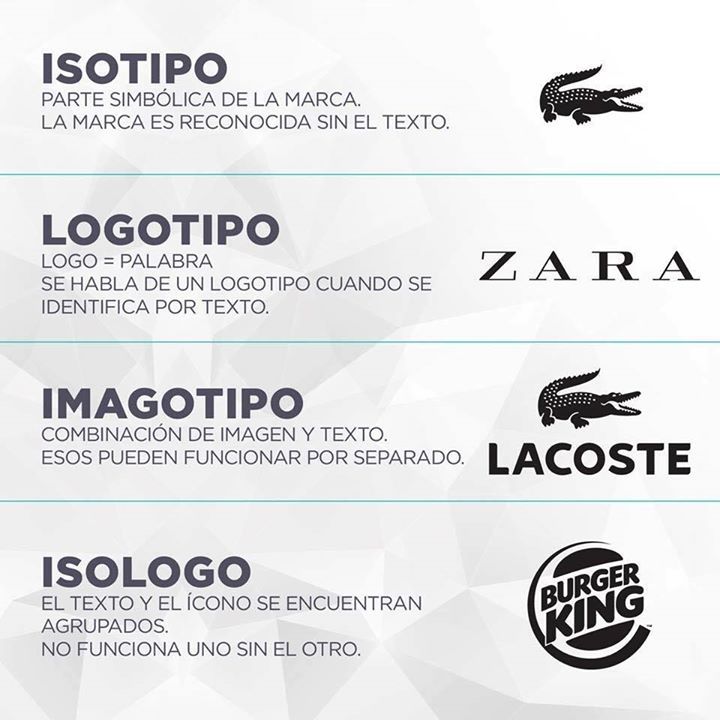 